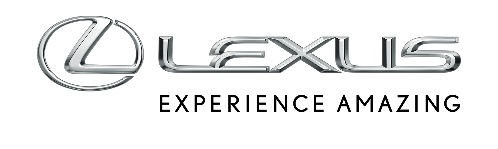 19 SIERPNIA 2020LEXUS SPRZEDAŁ 5 MILIONÓW SUV-ÓW NA ŚWIECIEW czerwcu 2020 roku łączna sprzedaż SUV-ów Lexusa na świecie przekroczyła 5 milionów autPierwszy SUV marki, model LX, zadebiutował w 1996 rokuW 1998 roku Lexus jako pierwszy wprowadził na rynek luksusowego crossovera – model RXObecnie gama SUV-ów Lexusa na świecie liczy sześć modeli: UX, NX, RX, RX L, GX oraz LX96% wszystkich SUV-ów marki sprzedawanych w Europie Zachodniej i Środkowej ma napęd hybrydowyGama SUV-ów Lexusa w 2020 roku powiększy się o model UX 300e z napędem elektrycznymW czerwcu tego roku globalna sprzedaż luksusowych SUV-ów Lexusa przekroczyła 5 milionów egzemplarzy. Pierwszy SUV marki, model LX wszedł na rynek w 1996 roku. Dwa lata później zadebiutował pierwszy SUV Lexusa z nadwoziem samonośnym, czyli model RX. Za jego sprawą powstała nowa klasa luksusowych crossoverów, która obecnie jest najpopularniejszym segmentem samochodów klasy premium. W miarę jak rosło zainteresowanie klientów luksusowymi SUV-ami, do gamy Lexusa dołączały kolejne modele – terenowy GX o konstrukcji ramowej, średniej wielkości NX oraz kompaktowy UX. Obecnie SUV-y Lexusa są oferowane w 90 krajach na świecie i odpowiadają za dwie trzecie globalnej sprzedaży marki.W ciągu 24 lat SUV-y i crossovery napędzały rozwój marki Lexus, łącząc śmiałą stylistykę, duże możliwości na asfalcie i poza nim oraz wyjątkową jakość opartą na wyrafinowanym rzemiośle i zaawansowanej technologii produkcji. Za sprawą modelu RX w 2005 roku w segmencie luksusowych SUV-ów zadebiutował napęd hybrydowy, który obecnie jest wiodącym napędem dla modeli RX, RX L, NX i UX. Odważny krok Lexusa doprowadził do popularyzacji zelektryfikowanych napędów w świecie SUV-ów. Dziś hybrydy odpowiadają za jedną trzecią globalnej sprzedaży SUV-ów marki i aż 96% w Europie Zachodniej i Środkowej.Łączna globalna sprzedaż SUV-ów LexusaŁączna globalna sprzedaż SUV-ów LexusaŁączna globalna sprzedaż SUV-ów LexusaModelRok premieryLiczba egzemplarzy sprzedanych do czerwca 2020 rokuLX1996487 229RX i RX L1998 (RX)2017 (RX L)3 136 223GX2002445 965NX2014853 035UX2018110 899RAZEM5 033 351